3/30/2019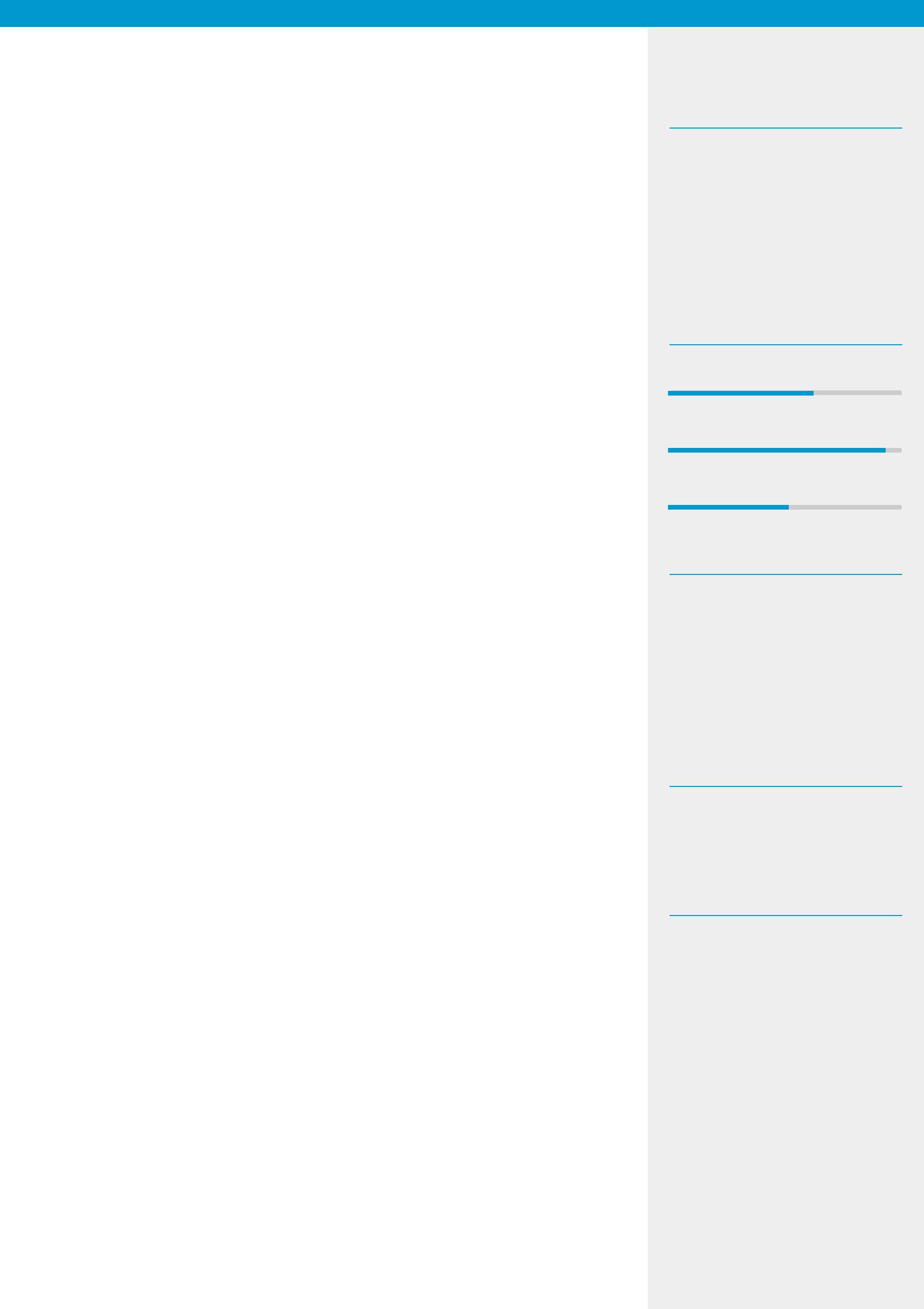 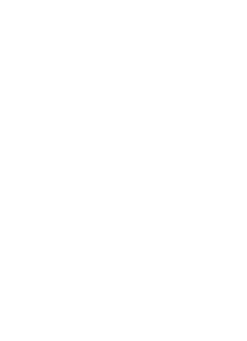 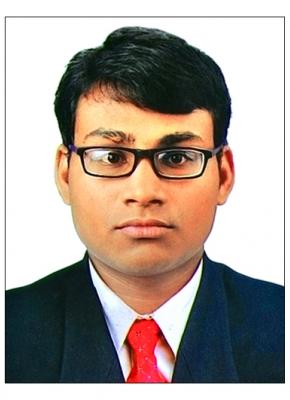 Ashik ACCOUNTANTA seasoned professional seeking a career in an organization that provide challenging environment to utilize my expertise and ensures a continuous learning process and provide exposure to new ideas that stimulate personal and professional growth.Email ID:Ashik-389940@2freemail.com Skills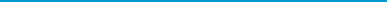 IntegrityTimeline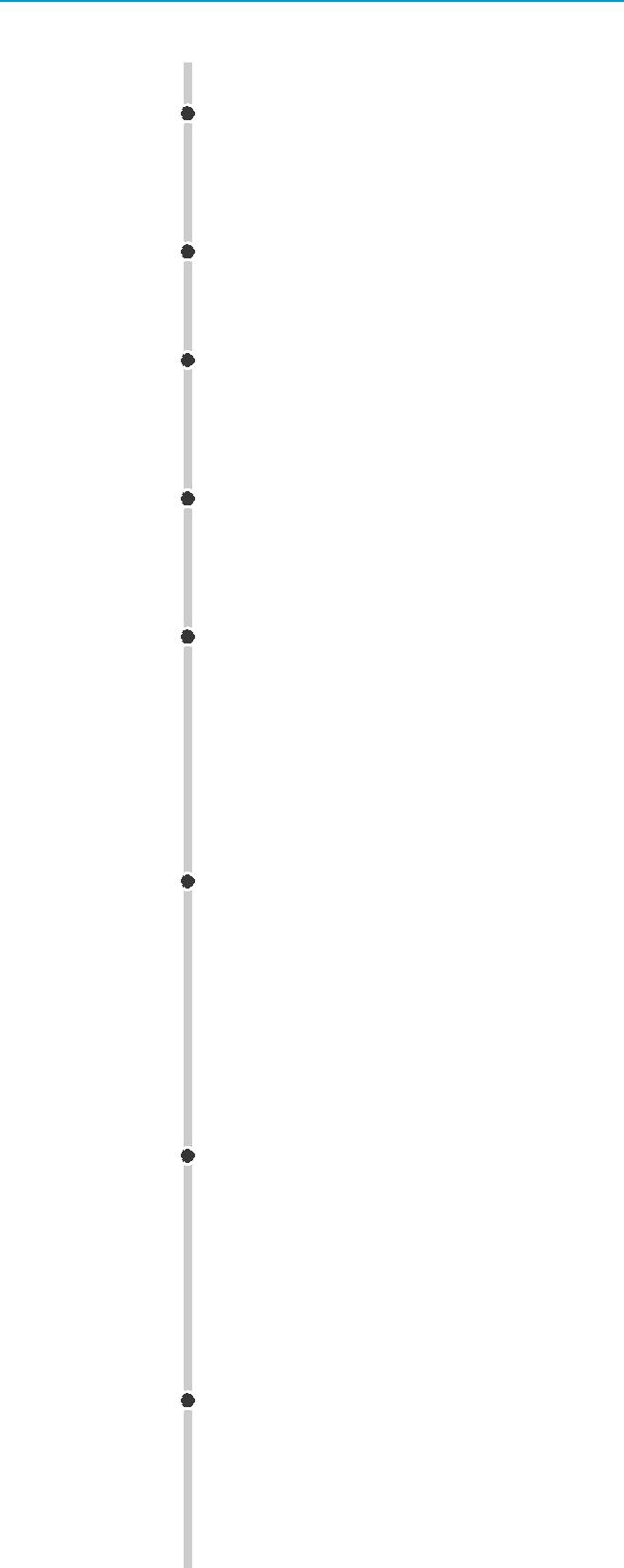 AssetsQuick LearnerAnalytical Ability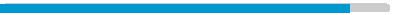 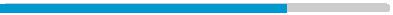 Quick Calculator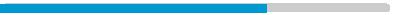 Teamworking Ability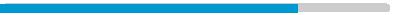 LanguagesEnglishHindi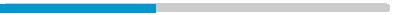 Computer skillsMS EXCELL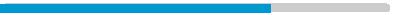 QUICKBOOKTALLY ERP 9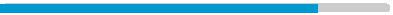 PEACHTREE/SAGE50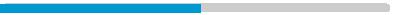 SAP MM, FICO, B1Visual Basics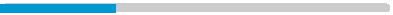 From Jun. 2007 to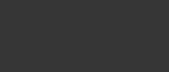 Mar. 2008From Jun. 2008 toMar. 2010From May 2010to May 2013From May 2013to May 2015From Dec. 2013to May 2016From Jun. 2016 toApr. 2017From Apr. 2017 toMay 2018From May 2018to Jan. 2019SSLCMar Augustine High SchoolAngamalyHigher SecondarySt. Joseph H.S.S AngamalyB.Com(Computer Application)Nirmala Collage/ MGUniversity Trissur, IndiaM.Com(Finance)St. Mary's Collage, MG University Perumbavoor, IndiaAssistant AccountantIndus Valley Fertilizers Private Limited Ernākulam, IndiaStock, GodownManagementAssist with all departmentsAccountantDevan Trade Links Ernākulam,IndiaGodown Management,Accounts Receivable andPayableReconciliationAccountantGoodHew Ernākulam, IndiaGeneral Accounting(include All accounting works) Payroll Management Handled HR DepartmentAccountantAccounting Service SocityErnākulam, IndiaProject worksVAT and GST FilingDevoted towards workSoftware KnowledgeInterestsFinding shortcuts for calculationTravellingMusicPhotographyPassport DetailsVisa DetailsVisit Visa / Convertible Visa Visa Expires on JUNE 2nd1/1P P Number: N0691320Date of Issue: 07/07/2015Date of Expiry: 06/07/2025